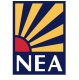 Warm Homes Project – Call for helpExpression of InterestI am interested in being contacted by National Energy Action (NEA) to arrange a time for a visit and chat about my experience during the recent winter.I understand that the information I give will be kept strictly confidential.Please telephone me on the number below to arrange a suitable date and time for the visit and inform me who will be visiting me.  I understand that a second visit will be arranged later for early next year (2015)I confirm I am 65 or overName:	_____________________________________________________________Address:	_________________________________________________________ Post Code:  ___________Contact telephone number(s):____________________ or _____________________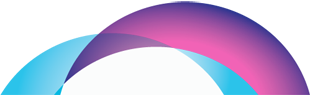     Hertfordshire County Council 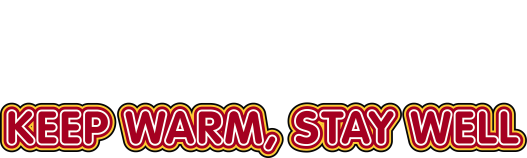 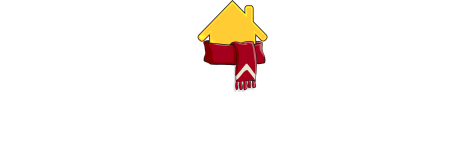 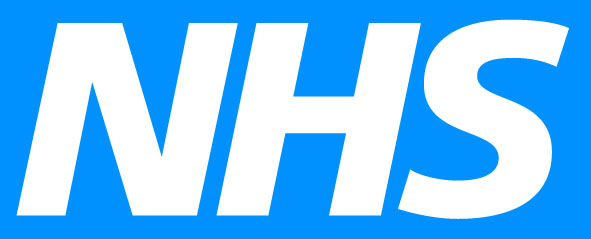 Herts ValleysClinical Commissioning Group